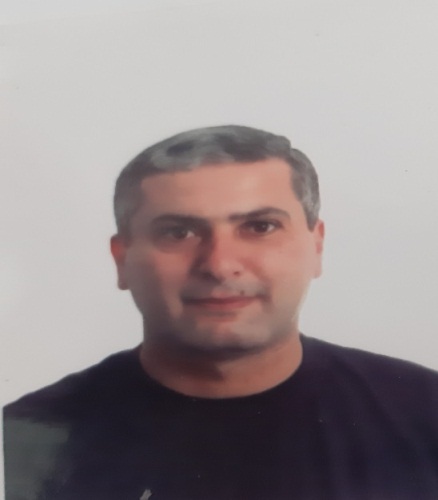 الكلية:  الطب البشري الاسم: د. عدنان اسماعيل المرتبة العلمية: مدرس الاختصاص: جراحة + جراحة صدر اسم الجامعة : هامبورغ-ألمانياعنوان الجامعة: ألمانياالصفة العلمية أو الإدارية: مدرسالاهتمامات العلمية والبحثية:-الاهتمامات العلمية والبحثية:-المناصب العلمية والإدارية:-المناصب العلمية والإدارية:-